Методическая разработка тематического классного часа «Зимняя  Олимпиада 2022»Цель: - воспитывать чувство патриотизма, гордости за казахстанских спортсменов-  познакомить с историей и традициями олимпийского движения-  рассказать о зимних олимпийских видах спорта-  формировать положительное отношение к здоровому образу жизни, спорту.Форма проведения – классный час в форме устного журнала с использованием презентации.Оборудование: ПК, экран, проектор, презентация «Зимняя Олимпиада 2022», заметка риддерского ТВ https://youtu.be/PHk3DtDbVvk Ход классного  часаВступление.Все мы с вами  в прошедшие выходные следили за главным спортивным событием в мире  - Олимпиадой 2022. И конечно же наш классный  час сегодня посвящен этому событию. Предлагаю провести его в форме устного журнала. Вопросы:  что вам известно об олимпийском движении? Что вы знаете  о зимних видах спорта?Что бы вы хотели узнать по теме?  Что ожидаете от классного часа?2 Основная часть – устный журнал-- 1 стр --Олимпийские игры – крупнейшие спортивные соревнования, которые проводятся каждые четыре года. Олимпийские игры Древней Греции представляли собой религиозный и спортивный праздник, проводившийся в Олимпии.  Первое документально подтверждённое празднование относится к 776 году до нашей эры. -- 2 стр --Олимпийский символ представляет собой пять переплетённых колец. Таким переплетением разноцветных колец символически выражается соединение в олимпийском движении пяти континентов.Олимпийский девиз«CITIUS, ALTIUS, FORTIUS»  - «Быстрее, выше, сильнее» выражает послание, которое МОК адресует всем, кто принадлежит к олимпийскому движению, призывая их к совершенству, в соответствии с духом олимпизма. Девиз этот принадлежит французскому священнику Анри Дидону, директору одного из духовных колледжей. Этими латинскими словами он попробовал выразить в коротком и звучном изречении смысл честной спортивной борьбы. Они очень понравились Кубертену.-- 3 стр --Олимпийский огоньВсе Олимпийские игры (летние с 1928, а зимние с 1952 г.) открываются зажжением Олимпийского огня. Этот огонь зажигается на родине Олимпийских игр, в Древней Олимпии. Сконструировали специальное зеркало, где фокусируются солнечные лучи, которые и зажигают Олимпийский факел. Весь этот торжественный и красивый ритуал придумал Пьер де Кубертен. И в какой бы стране ни проводились олимпийские игры, начало олимпийский огонь берет в Олимпии. А дальше продолжается великая эстафета: факелоносцы день и ночь, в любую погоду, несут священный олимпийский огонь из страны в страну, передавая факел друг другу. Последняя дистанция проходит по кругу олимпийского стадиона, где открываются очередные Олимпийские игры, и несет его лучший спортсмен страны, где они проводятся в данный момент.-- 4 стр –  Зимние Олимпийские игры начали проводиться с 1924 года как дополнение к летним Играм.  В 1924 году были проведены первые зимние Олимпийские игры в Шамони (Франция).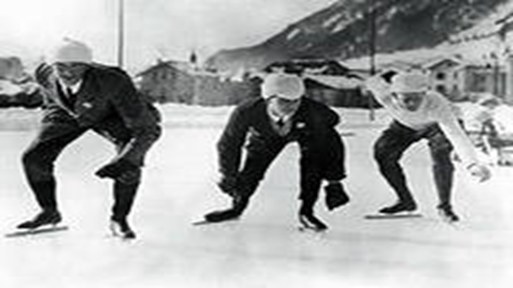 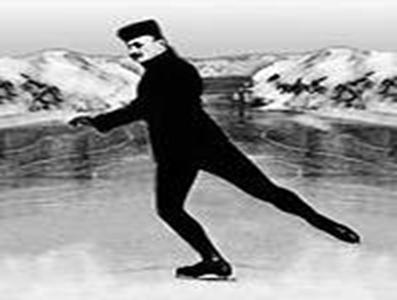 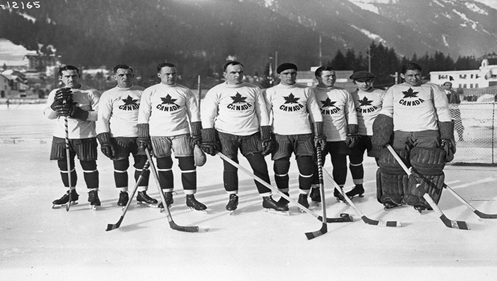 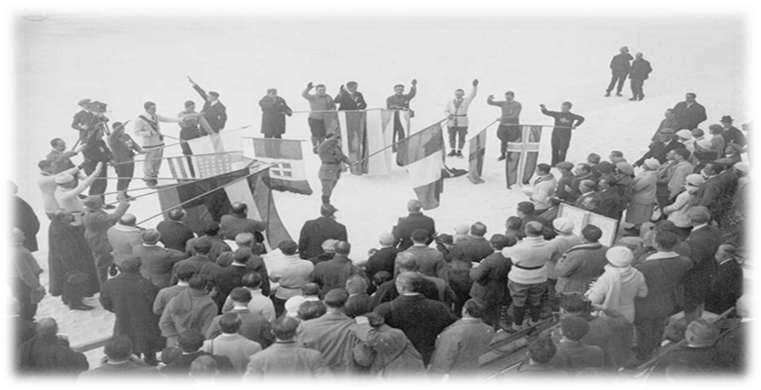 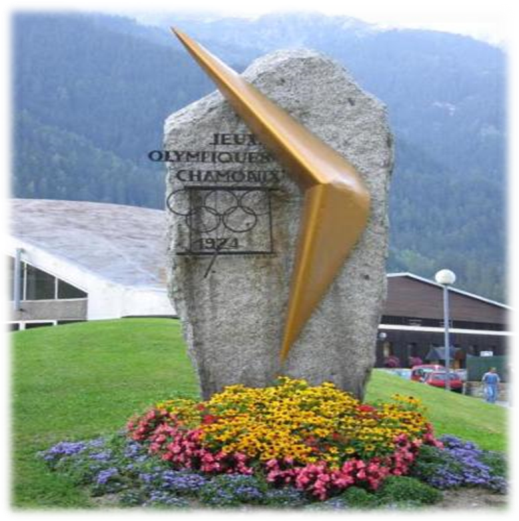 -- 5 стр --XXIV Зимние Олимпийские игры  2022  с 4 по 20 февраля в Пекине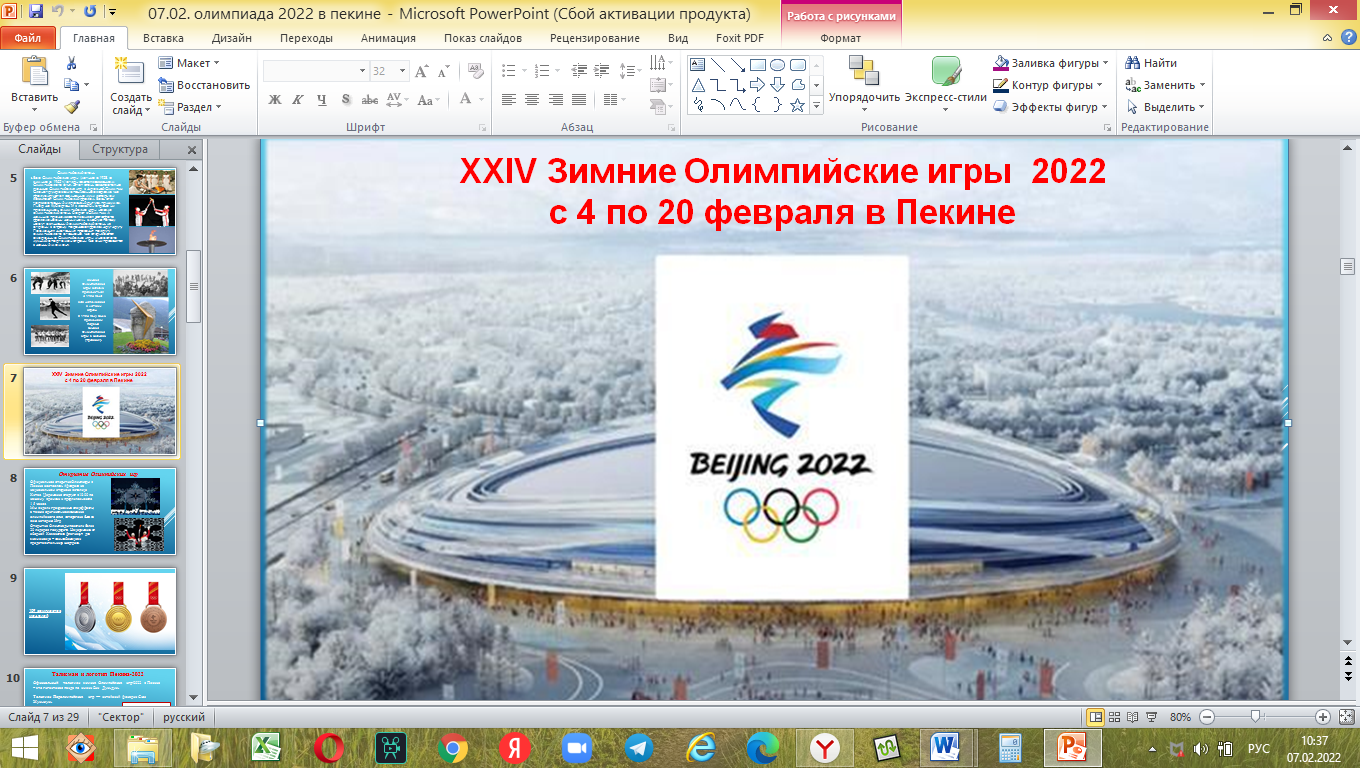 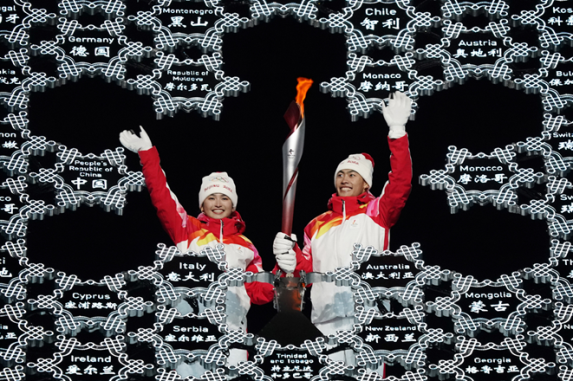 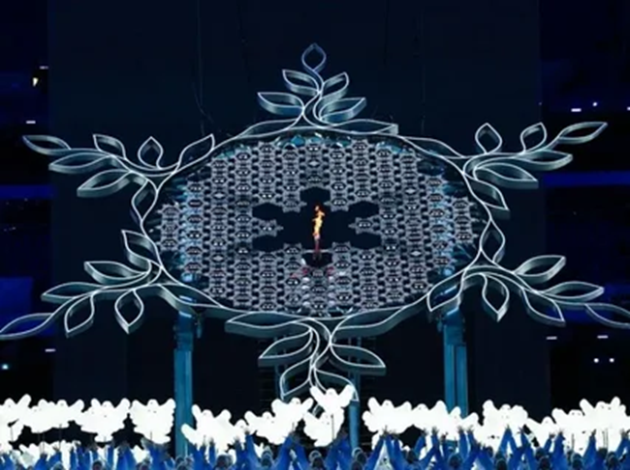 Официальное открытие Олимпиады в Пекине состоялось 4 февраля на национальном стадионе в столице Китая. Церемония стартует в 18:00 по нашему  времени и продлилось около 1,5 часов.Мы видели грандиозные спецэффекты, а также оригинальное зажжение олимпийского огня, которого не было за всю историю Игр.Открытие Олимпиады посетили более 20 лидеров государств. На церемонии от сборной  Казахстана флаг несут  два знаменосца – конькобежка   и представитель шортрека.На олимпиаде будут разыграны  109 комплектов медалей .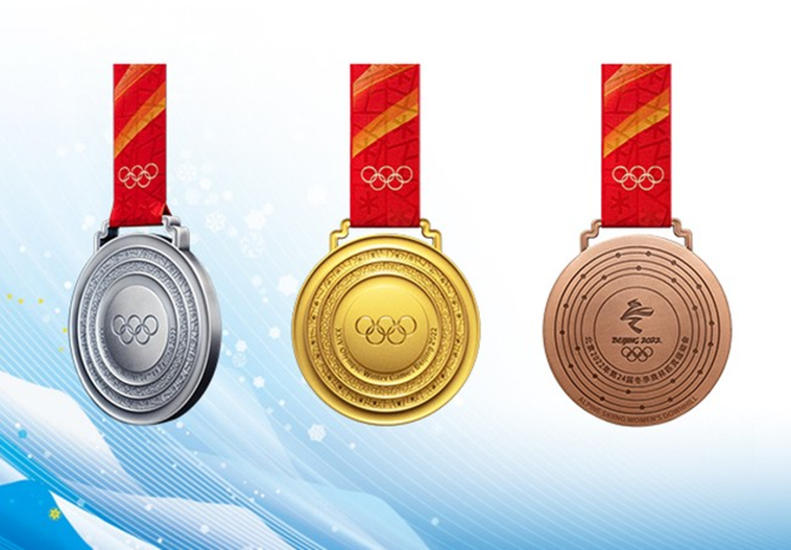 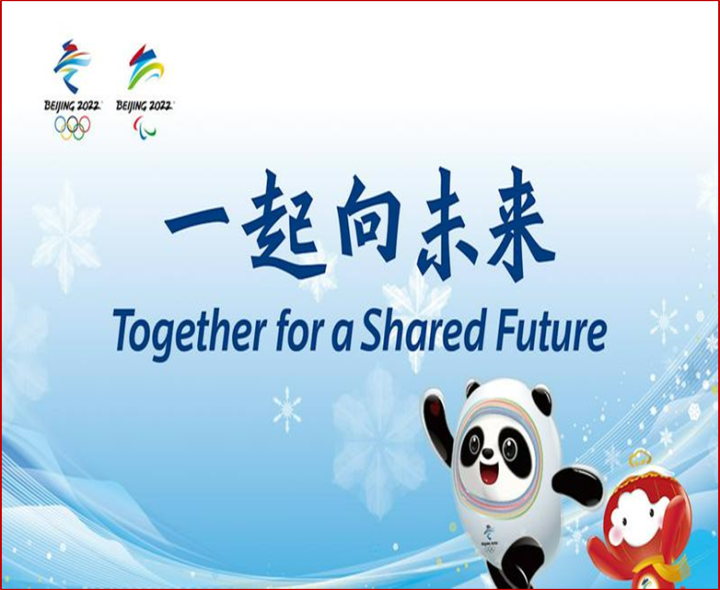 Официальный талисман зимних Олимпийских игр-2022 в Пекине – это гигантская панда по имени Бин Дуньдунь.  Талисман Паралимпийских игр — китайский фонарик Сюе Жуньжунь.«Вместе ради общего будущего!» – официальный девиз зимних Олимпийских и Паралимпийских игр 2022 года в Пекине. Девиз олицетворяет силу Игр и сообщества с общим будущим для всего человечества в преодолении глобальных проблем. Эти слова отражают необходимость совместной работы всего мира во имя светлого будущего – особенно с учетом трудностей, вызванных пандемией коронавирусаСпортивные объекты Олимпиады 2022 :  Пекинский национальный стадион; Государственный дворец спорта; Национальный конькобежный стадион;  Трамплин Биг –Эйр «Шоуган»; Национальный центр прыжков с трамплина в Чжанзцякоу.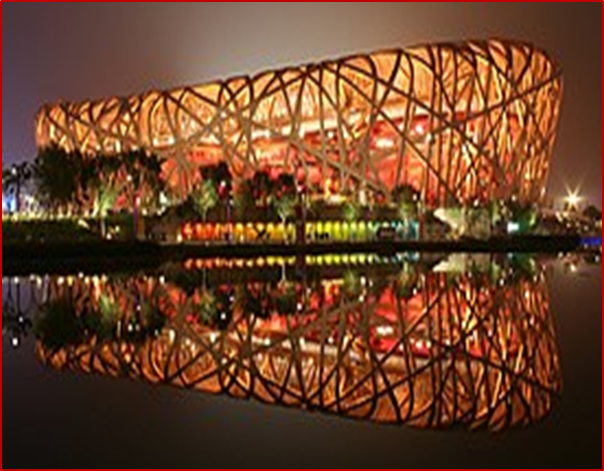 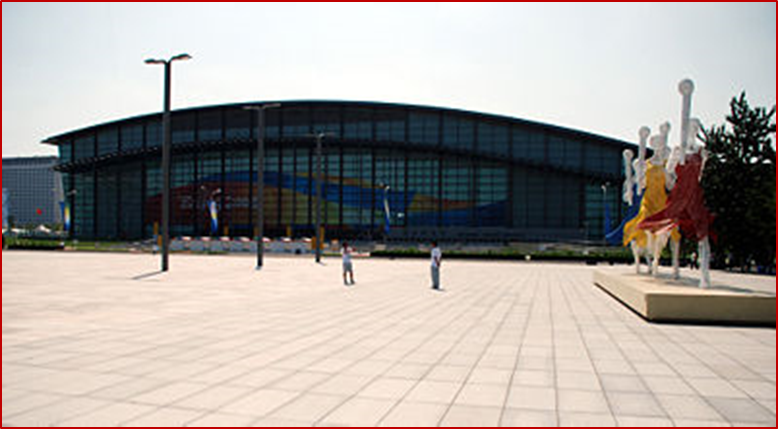 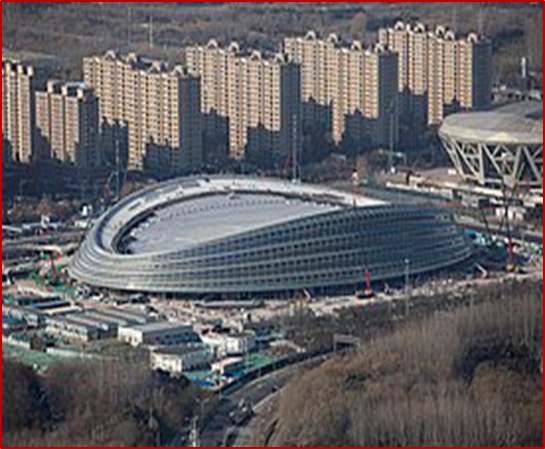 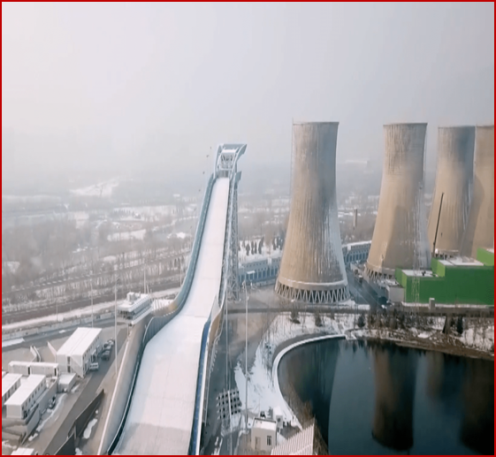 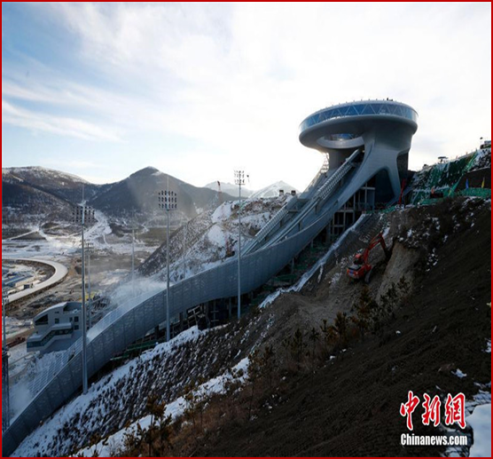 Спортсмены сборной Казахстан выступают  на Олимпиаде-2022 в составе 34 человек выигравшие 87 лицензий. Для 19 из них предстоящая Олимпиада будет первой в карьере. Средний возраст членов команды – 25 лет. Знаменосцами команды выступят мастер шорт-трека Абзал Ажгалиев и конькобежка Екатерина Айдова.-- 6 стр – Зимние олимпийские виды спорта.Биатлон – зимнее двоеборье, состоящее из лыжных гонок со стрельбой на огневых рубежах из малокалиберной винтовки. Биатлон впервые был включён в программу зимних Олимпийских игр в 1960 году.В состязаниях по биатлону на старт выйдут Галина Вишневская-Шепоренко, Александр Мухин и Владислав Киреев.Бобслей - скоростной спуск с гор по специально оборудованным ледовым трассам на управляемых санях – бобах. Используют двухместные и четырехместные бобы.Керлинг - спортивная игра на льду, в которой две команды, состоящие из четырех человек, соревнуются в точности попадания в заветный круг (дом) специальных снарядов – бит.Хоккей - это противоборство двух команд, которые, передавая шайбу клюшками, стремятся забросить её наибольшее количество раз в ворота соперника и не пропустить в свои.Санный спорт - соревнования в скоростном спуске на одноместных или двухместных санях по заранее подготовленной трассе. Спортсмены располагаются на санях на спине, ногами вперед. Управление санями производится при помощи изменения положения тела.Фигурное катание - Соревнования в одиночном и парном катании проходят в 2 этапа: короткая программа и произвольная программа.
Соревнования в танцах на льду включает 3 танца: обязательный, оригинальный и произвольный.Шорт-трек - вид скоростного бега на коньках, заключающийся в максимально быстром преодолении дистанции внутри хоккейной площадки (окружность катка – 111,12 м) против часовой стрелки.  В программе олимпийских соревнований: одиночные забеги и эстафеты.В шорт-треке выступят Абзал Ажгалиев, Денис Никиша, Адиль Галиахметов, Яна Хан и Ольга Тихонова.Конькобежный спорт - вид спорта, в котором необходимо как можно быстрее преодолевать дистанцию на ледовом стадионе по замкнутому кругу.В конькобежном спорте будем болеть за Надежду Морозову, Екатерину Айдову, Дмитрия Морозова, Ивана Аржаникова и Дениса Кузина.Горнолыжный спорт  включает пять спортивных дисциплин: слалом, гигантский слалом, супергигант, скоростной спуск, альпийское двоеборье.	Во время спуска с гор спортсмены должны преодолеть специальные трассы, размеченные воротами и флагами.В горнолыжном спорте казахстанец Захар Кучин выступит в двух дисциплинах – слаломе и гигантском слаломе, у женщин участие в слаломе примет Александра Троицкая.Лыжный спорт - вид спорта, в котором спортсменам необходимо как можно быстрее преодолеть дистанцию на лыжах. В лыжных гонках страну представят Виталий Пухкало, Евгений Величко, Ксения Шалыгина, Валерия Тюленева, Ирина Быкова, Надежда Степашкина и Ангелина ШурыгаФристайл  включает акробатику и могул. 	В лыжной акробатике спортсмены со специальных трамплинов совершают различные по сложности прыжки.  	Могул – спуск на лыжах по крутой бугристой трассе, усложненный обязательным выполнением двух прыжков. В состязаниях по фристайлу-могулу в борьбу вступят Юлия Галышева, Аяулым Амренова, Олеся Граур, Анастасия Городко, Дмитрий Рейхерд и Павел Колмаков. Во фристайле-акробатике честь страны будут защищать Жанбота Алдабергенова, Акмаржан Калмурзаева и Шерзод Хаширбаев.Прыжки с трамплина - включает прыжки на лыжах со специально оборудованных трамплинов. Выступают как самостоятельный вид спорта, а также входят в программу лыжного двоеборья. В соревнованиях участвуют только мужчины.Сергей Ткаченко и Данил Васильев выйдут на старт в прыжках на лыжах с трамплина. Чингиз Ракпаров станет первым казахстанцем, который выступит в лыжном двоеборье на зимних Олимпийских играх.Сноуборд – вид горнолыжного спорта, включающий в себя различные спуски с гор по специальной трассе на одной доске – сноуборде и акробатические прыжки на сноуборде на различных трамплинах.-- 7 стр --На олимпиаде есть пять ребят – выпускники нашей школы разных лет :Ангелина Шурыга ( лыжный спорт)Захар Кучин ( горгые лыжи)Галина Вишневская ( биатлон)Александр Мухин ( биатлон)Сергей Ткаченко (прыжки с трамплина)«Вместе мы болеем за наших!»-- 8 стр –Новости спорта  https://youtu.be/PHk3DtDbVvk Рефлексия:Насколько оправдались ваши ожидания от устного журнала?Кому за это спасибо (исключая учителя)?Что не оправдалось и почему?Какие  ваши перспективы  после урока? 